Applying for the post of Civil Engineer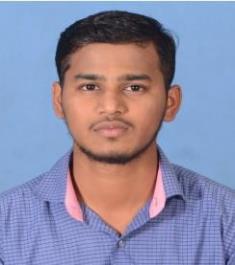 Eng. ZIAUR Mobile # 00971504753686Ziaur-399698@2freemail.com Dubai, U.A.E.Objective:To organizing and controlling all elements of a project with a firm grasp on both engineering skills, time and management skills. Highly skilled & knowledgeable in the Civil Engineer with a strong record in construction projects. Adept at coordinating with building and engineering professionals for every project stage. Strong multi tasks with exceptional skills in functioning well in a high-pressure work environment. Professional experience to contribute to the companies goals and simultaneously provide excellent opportunities for career development and personal growth.Duties and Responsibilities:Perform involved in Project Co-ordination and Execution for the construction of all kind of civil works.To execute the work as per consultant approved drawing & specification.To ensure the quality of the product used in the construction.Assist with Project Manager with various assignments.Coordinating with the sub contractors to finish the work as per scheduled time.Follow up the close-out program to achieve the targets on time.Coordinate with the suppliers and dealers for the materials.Handling the construction lay out and map designing.Checking that all the technical equipment’s are in good working condition.Coordinating with the MEP & other staff as per requirement.Maintaining the daily site reports of working.Bar Bending Schedule duty approved.Well Knowledge about Authorities / Municipality comments (like DCD, DDA, DM, DSOA etc.,).Supervising the construction staff and monitoring the building construction for quality.Submit the Inspection Request for Consultant to take approval prior to proceed further activities.Review the both DM approved structural & architectural drawing if any Controversy, submit RFI. If any delays in drawing approval, follow the IFC drawing from consultant.Plan and schedule the work and efficiently organize the site/facilities in order to meet an agreed programmed of deadlines.Select and strategize allocation of work to sub-contractors.Complete the target work as per Site planning, Manpower handling, Drafting, Designing for required task and weekly Progress to ensure that reaches the target.Work Instructed & Monitor as per the Quality Norms.Oversee quality control and safety matters on the site, and ensure that regulations are adhered to.Oversee the selection and requisition of materials for use in the construction / maintenance, to check whether the materials are as specified.Handling & site progress report daily and making work as per schedule, also daily reported to superior.➢ Determines   project responsibilities by identifying project phases and elements; assigning personnel to phases and elements; reviewing bids from contractors.Determines project specifications by studying product design, customer requirements, and performance standards, completing technical studies, preparing cost estimates.Determines project schedule by studying project plan and specifications, calculating time requirements, sequencing project elements.Maintains project schedule by monitoring project progress, coordinating activities, resolving problems.Contributes to team effort by accomplishing related results as needed.Checking that all the government policies and rules are being followed.Ensured personal responsibility under Health and Safety legislation.Profile :I have 6 year’s in construction field as a civil engineer in different projects like High-Rise building, Mid-Rise building, Commercial buildings, Residential Buildings, Mosque, Police station & Villas.A. Present employeePeriodPositionBuilding Contracting Company in Dubai, U.A.E: From January 2020 to Till date: Site EngineerProject undertaken :1.	Lehbab Police Station, Lehbab, (G+1+Roof, Service blocks) Dubai.ClientConsultantPositionProject value: Dubai Police: Eng Adnan Saffarini Architects & Engineering Consultants: Site Engineer: 45 million AEDB. Previous employee: Belhasa Engineering & Contracting Company (Dubai) U.A.EPeriod: From November 2015 to January 2020Position: Site EngineerProject undertaken :1.	Midtown Project (13 Buildings), IMPZ, Dubai.Zone : 02 (07 buildings) & Zone : 03 (06 buildings) with Common Podium , Landscape &Infrastructure. Till completion of DCD & DDA.As a team work, in this project we got award of Best Safety & Quality Construction works during the period of July to December 2016 from Dubai Silicon Oasis Authority (Dubai).4. Al Jama Masjid (G+1+Imam Block+Ablution), Al Barsha, Dubai.ClientConsultantPeriodPosition: Easa Saleh Al Gurg: Al Hashemi Planners Architects Engineers: From Nov & Dec/2015 (2 months - ID & External Works): Site Engineer5. A1 Engineering & Contracting Company, Chennai, India.ClientConsultantPeriodPosition: Askash Properties, India: Trichy Engineering & Consultant, India: From May 2014 to Aug 2015 (4 No’s G+3 Villas): Site EngineerEducational Qualification :Graduated at Bachelor of Engineering in Civil Engineering (B.E.)Anna University Chennai, India (2010 - 2014)Personnel Skills:Excellent skills in Decision making ability, Leadership, Organizational & Time management.Project management and supervision skills & Ability to work with multiple discipline projects.Passion for looking for ways to improve individual and/or company performanceWorking knowledge of design and visualizations software such as AutoCAD, STAAD Pro, REVIT & ETABS.Familiarity with Authorities, Rules & Regulations, Best Practices and Performance Standards.Intermediate to advanced level in Microsoft Office Applications (Word, Excel and Outlook).Personnel Information :Declaration:I hereby certify that the above foregoing statement are true and correct to the best of my knowledge.Yours Sincerely,(ZIAURB+G+M+6typ+RoofB+G+M+6typ+Roof- 06 no'sB+G+M+8typ+RoofB+G+M+8typ+Roof- 03 no'sB+G+M+16typ+RoofB+G+M+16typ+Roof- 04 no'sClient: Deyaar Property: Deyaar PropertyConsultantConsultant: U+A Architects & Consultants: U+A Architects & ConsultantsPeriod: From Nov 2017 to Jan 2020: From Nov 2017 to Jan 2020PositionPosition: Site Engineer: Site EngineerProject valueProject value: 600 million AED: 600 million AED2.  Residential Building (2B+G+6+Roof), Al Hamriya, Dubai2.  Residential Building (2B+G+6+Roof), Al Hamriya, Dubai2.  Residential Building (2B+G+6+Roof), Al Hamriya, Dubai2.  Residential Building (2B+G+6+Roof), Al Hamriya, DubaiClient: Nasser Mohammed Mohammed Lootah: Nasser Mohammed Mohammed LootahConsultantConsultant: +971 Architects & Consultants: +971 Architects & ConsultantsPeriod: From July 2017 to Oct 2017 (4 months - Shoring, Anchoring,: From July 2017 to Oct 2017 (4 months - Shoring, Anchoring,Excavation up to Raft)Excavation up to Raft)PositionPosition: Site Engineer: Site EngineerProject valueProject value: 78 million AED: 78 million AED3. Residential Building (B+G+8+H.C.+Roof), Dubai Silicon Oasis, Dubai.3. Residential Building (B+G+8+H.C.+Roof), Dubai Silicon Oasis, Dubai.3. Residential Building (B+G+8+H.C.+Roof), Dubai Silicon Oasis, Dubai.3. Residential Building (B+G+8+H.C.+Roof), Dubai Silicon Oasis, Dubai.Client: Ocean EstateConsultantConsultant: Eng Adnan Saffarini Architects & Engineering Consultants: Eng Adnan Saffarini Architects & Engineering ConsultantsPeriod: From Jan 2016 to June 2017 (18 months - From Excavation up to: From Jan 2016 to June 2017 (18 months - From Excavation up tohanded over)PositionPosition: Site Engineer: Site EngineerProject valueProject value: 67 million AED: 67 million AEDNationality:IndianDate of Birth:16.08.1993License:Having UAE valid licenseLanguages Known:English, Hindi, Tamil, Malayalam & Arabic(working level)Marital Status:MarriedVisa status:Residence Visa (Transferable)